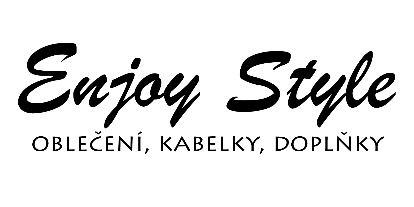 Formulář odsoupení od smlouvy do 14 dnů od převzetí zásilky.Záleží nám na Vaší spokojenosti, proto jsme v případě, že by Vám doručené zboží nevyhovovalo připravili tento formulář. 
1. Jméno a příjmení:_____________________________________________2. Vaše adresa:_________________________________________________3. Tel.:________________________________________________________
4. E-mail:______________________________________________________ 5. Vrácené zboží (název)__________________________________________6. Číslo daňového dokladu:________________________________________

5. Důvod vrácení:________________________________________________
6. Bankovní pro vrácení peněz:

______________________________
Prosíme zboží pečlivě zabalit s vytištěným protokolem, originální cedulkou a dokladem. Zboží nesmí být prané, parfémované, nošené. Pečlivě zabalte a odešlete na adresu:
Prodejna Enjoy Style s.r.o.
Jakub Truhlář
Sladkovského 1787530 02 Pardubice
Tel.: 604 465 399
Pokud nemáte tiskárnu pošlete vyplněný formulář na e-mailovou adresu s předmětem „Vrácení zboží“ info@enjoystyle.cz
Prosíme uveďte kompletně celou adresu pro rychlejší vrácení a vyřízení odstoupení od smlouvy. V případě jakéhokoliv dotazu nás prosím kontaktujte na  e-mail info@enjoystyle.cz nebo telefonicky na číslo +420 604 465 399. Děkujeme.


Datum a Váš podpis: ______________________